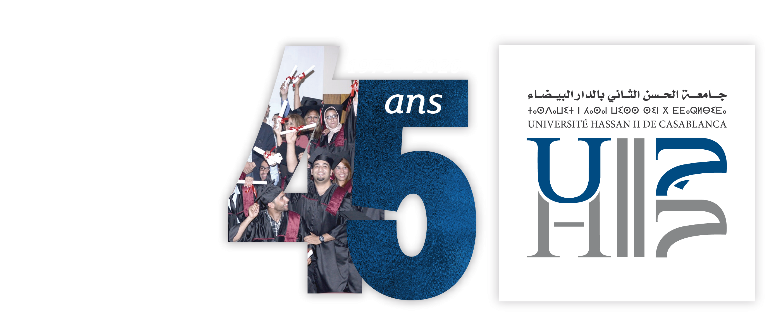 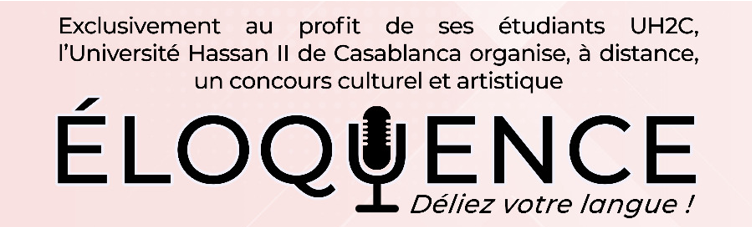 Fiche de participation au concours ÉLOQUENCEPour participer au concours ÉLOQUENCE, veuillez nous envoyer
en 60 secondes, votre vidéo uniquement à l’adresse e-mailculture@univh2c.ma, avec la présente fiche renseignéeNom et prénom de l’étudiant(e)Établissement(Faculté / École)CNE (Code National de l’Étudiant)Adresse e-mailTéléphoneAccord de diffusion sur les réseaux sociaux
et le site web de l’Université Hassan II de CasablancaOui